П О С Т А Н О В Л Е Н И Е	В соответствии с Решением Городской Думы Петропавловск-Камчатского городского округа от 31.10.2013 № 145-нд «О наградах и почетных званиях Петропавловск-Камчатского городского округа»,     Постановлением Главы Петропавловск-Камчатского городского округа от 31.10.2013 № 165 «О представительских расходах и расходах, связанных с приобретением подарочной и сувенирной продукции в Городской Думе Петропавловск-Камчатского городского округа»,       ПОСТАНОВЛЯЮ: за добросовестный труд, значительные успехи в организации и совершенствовании образовательного процесса и в честь профессионального праздника «День учителя»: Наградить Почетной грамотой Главы Петропавловск-Камчатского городского округа (в рамке) сотрудников образовательных организаций Петропавловск-Камчатского городского округа:Объявить Благодарность Главы Петропавловск-Камчатского городского округа (в рамке) Фиц Татьяне Викторовне, секретарю-машинистке МБОУ «Средняя школа № 11 имени В.Д. Бубенина» Петропавловск-Камчатского городского округа.Временно исполняющий полномочияГлавы Петропавловск-Камчатского городского округа                                                                           С.И. Смирнов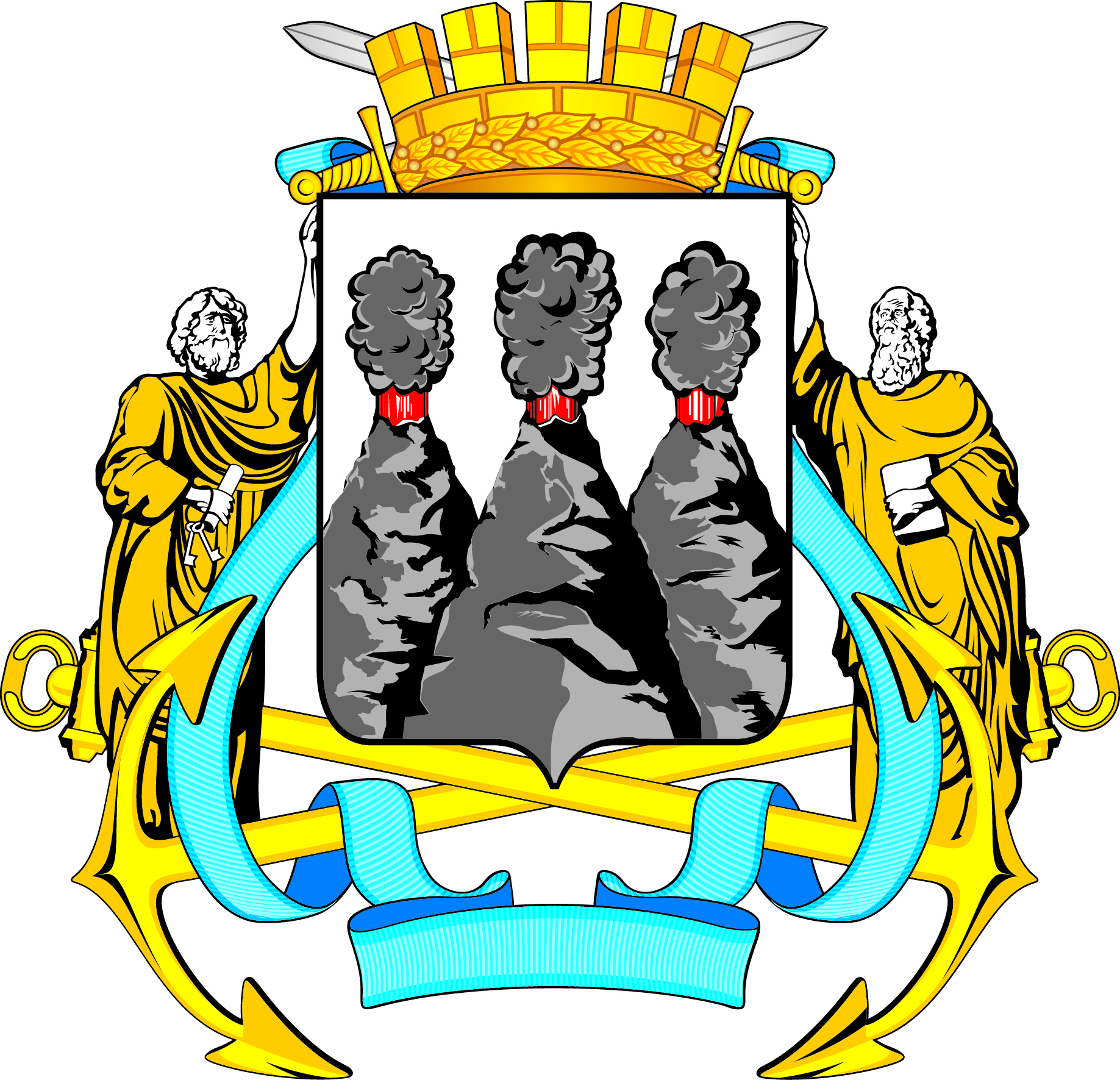 ГЛАВАПЕТРОПАВЛОВСК-КАМЧАТСКОГОГОРОДСКОГО ОКРУГАот  28.09.2016  №  185О награждении сотрудников образовательных организаций Петропавловск-Камчатского городского округаДорошенко Евгению Васильевну- уборщика служебных помещений МБОУ «Средняя школа № 11 имени В.Д. Бубенина»;Цыганову Татьяну Брониславовну- учителя начальных классов МБОУ «Средняя школа № 11 имени В.Д. Бубенина»;Шепелеву Галину Владимировну- учителя начальных классов МБОУ «Средняя школа № 41»;Шмакову Марию Алексеевну- учителя трудового обучения МБОУ «Средняя школа № 41».